DEMOGRAPHIC INFORMATIONName		Today’s Date 	Address 		Employer 	City, State, Zip: 		Type of work 	Email 		If retired, what was your occupation?	Phone (home) 	(cell)	 (work) 		Date of Birth ___________________    Age _______________Travel time to this office	Gender:   □F   □M    □ Other      □ Enrolled in Medicare? 	 	Height: _____ ft _____ in       Current weight: 	Marital Status:    □S    □M    □W    □D    □Partnered		Lowest adult weight _____  Highest _____   Desired	Name of Spouse/Partner 		Medical Doctor	Spouse’s Occupation		Referred to our office by	Name(s) and Age(s) of Children	Other Household Members (include extended family, non-family and pets)		___________________________________________________________________________________________________________Name of person responsible for payment of professional services	Practitioners at the center you have previously seen in our office. _________________________________________________CURRENT HEALTH REPORTPlease describe the principal health problems for which you would like to come to this office.  Include approximate date of onset.	            *  Type:  P=Pain;  A=Ache;  ST=Stiffness;  N=Numbness;   T=Tingling;   S=Soreness;   O=Other	            ** Pain:  For each complaint, rate the level of current pain on a scale of 1-10.  1=no pain;  10=severe pain	 Principal Health Problems	  Type *	  Pain **1.  		 	 	2. 		 	 	3		 	 	What are your long-term goals in coming to this office? 	How long has it been since you have felt well? 	Are your present complaints due to an injury?   □no   □yes    □auto accident   □ other__________________________________________________________________________________________________________Is your condition getting progressively worse?    □ no    □ yes       Pain is:   □ constant    □ comes and goesIs your condition interfering with your:    □ work    □ sleep    □ daily routine    □ other	Have you lost any days of work?    □ no   □ yes    Dates	What activities aggravate your condition? 	What makes it feel better? 	Have you had this or a similar condition before?  □   no    □ yes   If yes, explain 	Has anyone in your family had a similar condition before? □ no    □ yes   If yes, who? 	Past chiropractic treatment    □ no    □ yes     When? ____________  Explain  	Have you seen any other physicians for this condition? 	Do you wear:       □ Glasses/contacts       □ Heel lifts      □ Orthotics       □ Dental night guardDid/do you wear dental braces? □no    □ yes     When? 	Have you been treated for any other health condition by a physician in the last year?   □ no   □ yes    If yes, explain:Are you currently taking prescription medication?    □ no    □ yes    If yes, what?	Have you ever been on frequent or prolonged antibiotic therapy (such as erythromycin, penicillin, tetracycline, etc.)?How many rounds? 	Current non-prescription pain relievers (Alleve, Tylenol, Aspirin, Ibuprofen, etc.).  How many per day?Other current non-prescription medications (laxatives, antihistamines, decongestants, stimulants, etc.):Are you currently taking any vitamins or supplements?    □ no   □ yes    If yes, what?	Allergies or sensitivities to drugs, foods, pollens, chemicals, animals, etc. 	HABITS OF DAILY LIVINGExercise: □ None  □ Moderate  □ Heavy           □ <1 per week  □ 1-3 times per week □ Daily          Hours/ week 		Work Activity (check all that apply):    □ Sitting   □ Standing    □ Walking    □ Light Labor   □ Heavy LaborStress level: □ High □Moderate  □ Low          Do you do any stress reduction or relaxation activities such as meditation, yoga, prayer, etc.? 	Are you currently on psychotropic medication or receiving psychological counseling?  Please describe:  What are your favorite hobbies or other life interests? 	Sleep habits:  Hours per night  ____________   Restless or restful? ____________ Do you dream?	What time do you go to bed? _____________   Do you sleep through the night?	Alcohol consumption: Drinks per week ____________   Have you ever felt the need to cut down?	Tobacco consumption: Do you smoke? _________   How much per day? _______________ How long? 	Did you ever smoke? __________ How much for how long?  _____________________ When did you stop? 	Non-medical drug use: Type and frequency 	Chemical exposure:  Do you regularly use:    □ Cosmetics    □ Perfumes    □ Aftershaves     □ Scented soaps/products    Do you have amalgam dental fillings? □ yes □ no              Any prolonged exposure to paints or solvents? □ yes  □ no     Other known notable chemical exposures:	Diet:  Do you eat regular meals? □ yes  □ no         Do you sit down for meals?  □ yes  □ no          Do you normally eat or drink between meals? □ yes □ no     What? 	How often does your diet consist mainly of some or all of the following:  salads, whole grains, eggs, fresh fruits and vegetables, lean meats, beans or legumes?   □ rarely □ sometimes □ often   □ almost alwaysAre you a vegetarian? □ yes □ no            Do you eat processed foods with artificial colorings, flavorings or preservatives (e.g. bologna, sausage, cheese spreads, baked goods)?    □ rarely    □ sometimes    □ often  Do you eat “fast food”?  □ rarely  □ sometimes  □ often     What and how often? 	Do you add sugar to coffee, tea, cereals, other foods? □ yes  □  no              Do you use artificial sweeteners? □ yes □ noHow many servings of:   GENERAL HEALTH HISTORYList any major accidents, serious falls or injuries (with dates)	Broken bones and cranial injuries 	List surgeries and dates	List X-rays or special imaging taken in the last 10 years and their dates	Please check all that you have or have had:Have you ever lived or  traveled outside of the United States? □ yes  □  no            Had travelers diarrhea? □ yes  □  noHave you ever been tested for intestinal parasites?  □ yes  □ no          Been treated for intestinal parasites? □ yes  □  no   If yes, please describe when, and what parasite(s) 	CHILDHOOD HISTORYWere you adopted? __________   If so, at what age? __________Were you breast or bottle fed?   __________   Vaginal birth or C-section? __________   Complications?	 Childhood illnesses:Was your home life (check all that apply):Comments:	FAMILY HISTORY	Diabetes	Heart Disease/High	     Cancer 	Musculoskeletal	   Other 			    Blood Pressure		      ProblemsGrandparent(s)	□.	□.	□. 	□.	□.Mother	□.	□.	□.	□.	□.Father	□. 	□.	□.	□.	□.Sibling(s) 	□. 	□.	□.	□.	□.Number of siblings _______  Sibling age(s) and health status 	Age of biological parents __________  If deceased, age and cause: 	SYSTEMS REVIEWPlease write: C = Constantly in the present  O = Occasionally in the present     P = In the pastYour completion of this Intake Form will help us determine whether our services might meet your needs.  Upon our review of this Form, we will contact you to set up an initial appointment as a new patient, or, if we believe that the Practice’s services may not meet your needs, we may offer to discuss possible alternative practitioners in our facility.  In both cases, we will maintain the information you have provided in this Intake Form in a confidential manner in accordance with our privacy practices, regardless of whether you become a patient of the Practice.  Please note that each practitioner practicing in our facility owns and operates his/her own clinical practice and is not affiliated with WellSpring:IHC.  While we may work closely with the practitioner(s) we discuss with you, we are not liable for any care or treatment provided by him/her.  In addition, we would like to remind you that you have the right to seek your treatment and care from any practitioner at any facility you choose.Because some of our patients have allergies, we ask you not to wear scented products (e.g., perfumes, hair products, aftershaves, clothing dried with Bounce® dryer sheets) to this office.   Please check here to acknowledge this request:  □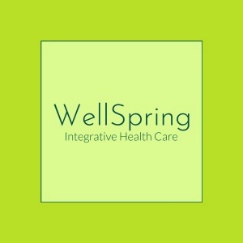 ____ Fruit/day____ Fish/week____ Water/day____ Tea/day____ Vegetables/day____ Fowl/week____ Soft Drinks/day____ Chocolate/Cocoa/day____ Sweets/day____ Red meat/week____ Coffee/day____ Cow dairy/day____ Wheat (bread etc.)/day    (cheese, milk, yogurt)□ Alcoholism□ Diabetes□ Learning Disability□ Polio□ Anemia□ Dyslexia□ Lupus□ Rheumatism□ Appendicitis□ Diverticulitis□ Migraine Headaches□ Rheumatoid Arthritis□ ADD/ADHD□ Epilepsy□ Malaria□ Scoliosis□ Osteoarthritis□ Goiter□ Mental Illness□ Stroke□ Cancer□ Grave’s Disease□ Multiple Sclerosis□ Tuberculosis□ Cerebral Palsy□ Hashimoto’s Disease□ Muscular Dystrophy□ Typhoid Fever□ Chronic Fatigue□ Heart Disease□ Osteopenia□ Ulcers□ Cold Sores/Fever Blisters□ Hepatitis□ Osteoporosis□ Venereal Disease□ Colitis/Bowel Disease□ HIV Positive□ Pleurisy□ Whooping Cough□ Crohn’s Disease□ Influenza□ Pneumonia□ Other_____________□ Depression□ Autism□ Bronchitis□ Allergies□ Measles□ Rheumatic Fever□ Recurrent Colds□ Colic□ Mumps□ Frequent Antibiotics□ Ear Infections□ Persistent Diaper Rashes□ Rubella       number of times ____□ Tonsilitis□ Bedwetting□ Chicken Pox□ Other ________________□ Loving□ Fun□ Loud□ Alcoholic□ Supportive□ Educational□ Argumentative□ Physically Abusive□ Peaceful□ Stressful□ Single Parent□ Verbally Abusive□ Filled with positive     extended family□ Financially Stressed□ Lonely or Neglectful□ Sexually AbusiveGENERALGENERALMUSCLES & JOINTSCARDIOVASCULARCARDIOVASCULARRESPIRATORYRESPIRATORY_____AllergiesAllergies_____Arthritis_____Easy BruisingEasy Bruising_____AsthmaAsthma_____ChillsChills_____Bursitis_____Hardening of arteriesHardening of arteries_____Chest painChest pain_____ConvulsionsConvulsions_____Hernia_____High blood pressureHigh blood pressure_____Chronic coughChronic cough_____DizzinessDizziness_____Leg cramps when_____Low blood pressureLow blood pressure_____Difficulty breathingDifficulty breathing_____FaintingFainting     walking_____Pain over heartPain over heart_____Spitting bloodSpitting blood_____FatigueFatigue_____Low back pain_____Poor circulationPoor circulation_____Spitting phlegmSpitting phlegm_____FeverFever_____Musculoskeletal birth_____Rapid heartRapid heart_____WheezingWheezing_____HeadacheHeadache     defects_____Slow heartSlow heart_____Loss of SleepLoss of Sleep_____Neck pain or stiffness_____Swelling anklesSwelling anklesGENITO-URINARYGENITO-URINARY_____NervousnessNervousnessPain, numbness or tingling in:Pain, numbness or tingling in:_____Varicose veinsVaricose veins_____Bed wettingBed wetting_____Night SweatsNight Sweats_____     Shoulders._____Blood in urineBlood in urine_____Thirst AbnormalThirst Abnormal_____     ArmsEYE/EAR/NOSE/THROATEYE/EAR/NOSE/THROATEYE/EAR/NOSE/THROAT_____Frequent urinationFrequent urination_____Weight LossWeight Loss_____     Elbows_____Crossed eyesCrossed eyes_____IncontinenceIncontinence_____Weight GainWeight Gain_____     Hands_____Dry eyesDry eyes_____Kidney infectionKidney infection_____     Hips_____Eye painEye pain_____Kidney stonesKidney stonesGASTRO-INTESTINALGASTRO-INTESTINAL_____     Legs_____FarsightednessFarsightedness_____Night urinationNight urination_____Belching or gasBelching or gas_____     Knees_____NearsightednessNearsightedness_____Painful urinationPainful urination_____Colon troubleColon trouble_____     Feet_____Light sensitivityLight sensitivity_____Prostate troubleProstate trouble_____ConstipationConstipation_____Painful tailbone_____EaracheEarache_____DiarrheaDiarrhea_____Paralysis_____Ear dischargeEar dischargeFOR WOMEN ONLYFOR WOMEN ONLY_____Excessive hungerExcessive hunger_____Poor posture_____Ear noisesEar noises_____Cramps or backacheCramps or backache_____Gall bladder troubleGall bladder trouble_____Sciatica_____Hearing difficultyHearing difficulty_____Excessive flowExcessive flow_____Hemorrhoids (piles)Hemorrhoids (piles)_____Stiff neck_____Hearing sensitivityHearing sensitivity_____Hot flashesHot flashes_____Intestinal parasitesIntestinal parasites_____Spinal curvature_____Nasal obstructionNasal obstruction_____Irregular cycleIrregular cycle_____JaundiceJaundice_____Swollen joints_____Nose bleedsNose bleeds_____Lumps in breastLumps in breast_____Liver troubleLiver trouble_____SinusitisSinusitis_____MiscarriageMiscarriage_____NauseaNauseaSKIN_____Stuffy noseStuffy nose_____Painful periodsPainful periods_____Pain over stomachPain over stomach_____Boils_____Hay feverHay fever_____PMSPMS_____Poor appetitePoor appetite_____Bruising easily_____Frequent coldsFrequent colds_____Vaginal dischargeVaginal discharge_____Poor digestionPoor digestion_____Dryness_____HoarsenessHoarseness□Y  □N□Y  □NPregnant at this time?Pregnant at this time?Pregnant at this time?_____VomitingVomiting_____Eczema_____Sore throatsSore throatsLast PapLast Pap__________________________________________________Psoriasis_____Enlarged glandsEnlarged glandsMenstrual cycle:  ______ daysMenstrual cycle:  ______ daysMenstrual cycle:  ______ daysTHYROIDTHYROID_____Hives or allergies_____Enlarged thyroidEnlarged thyroidDate of last period: _________Date of last period: _________Date of last period: ______________OveractiveOveractive_____Itching_____Dental decayDental decay_____UnderactiveUnderactive_____Sensitive skin_____Grinding teethGrinding teeth_____EnlargedEnlarged_____Skin eruptions